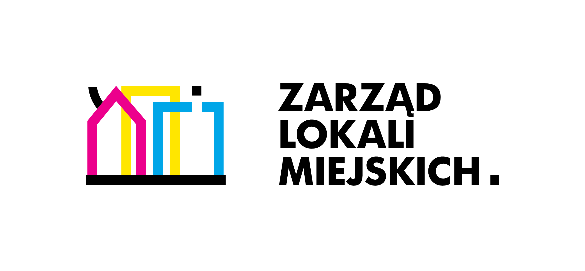 SZCZEGÓŁOWA SPECYFIKACJA TECHNICZNA WYKONANIA I ODBIORU ROBÓT BUDOWLANYCH [SST ROBOTY ROZBIÓRKOWE]KLASYFIKACJA wg WSPÓLNEGO SŁOWNIKA ZAMÓWIEŃ45111100 - 9 ROBOTY W ZAKRESIE BURZENIA45111220 - 6 ROBOTY W ZAKRESIE USUWANIA GRUZUINWESTOR: 		ZARZĄD LOKALI MIEJSKICH W ŁODZIAl. TADEUSZA KOŚCIUSZKI 47, 90-514 ŁÓDŹADRESINWESTYCJI: 	ul. Skłodowskiej 24 w ŁodziOPRACOWAŁ:St. SPECJALISTAArtur RosińskiŁódź, wrzesień 2021 r.1. CZĘŚĆ OGÓLNAPrzedmiot STSzczegółowa Specyfikacja Techniczna SST „Roboty rozbiórkowe” odnosi się do wymagań technicznych dotyczących wykonania i odbioru robót budowlanych polegających na rozbiórce budynku byłej portierni w Łodzi przy ul. Skłodowskiej 24 do bezpiecznego poziomu tj. do poziomu +1,50m nad poziom gruntu zgodnie z Decyzją nr 552/2021 z dnia 31.08.2021 r. Powiatowego Inspektora Nadzoru Budowlanego w Łodzi.  1.2. Zakres stosowania STSzczegółowa Specyfikacja Technicznej (SST) stosowana jest jako dokument przetargowy
i kontraktowy przy zlecaniu i realizacji robót wymienionych w pkt. 1.1. SST.1.3. Zakres robót objętych SST1.3.1 Uwagi ogólneZ uwagi na zły stan techniczny budynku, firma która będzie dokonywała rozbiórki winna przeprowadzić oględziny budynku oraz otoczenia. Wnioski z wizji lokalnej powinny być uwzględnione podczas prac rozbiórkowych,1.3.2. Roboty przygotowawczeogrodzenie placu budowy,wydzielenie strefy niebezpiecznej,wywieszenie tablic informacyjnych i ostrzegawczych,przygotowanie stanowisk składowania materiału z rozbiórki,opracowanie projektu zmiany organizacji ruchu i zajęcia pasa drogowego.1.3.3. Roboty rozbiórkowe podstawowe.ew. odłączenie obiektu od instalacji,rozbiórka pokrycia dachu z papy wraz z jej utylizacją,demontaż obróbek blacharskich,demontaż stolarki,rozbiórka deskowania dachu i więźby dachowej,rozbiórka ścian nośnych i działowych do poziomu + 1,50 m. nad poziom gruntu,wywóz wraz z utylizacją odpadów rozbiórkowych jak ew. zawartości obiektu (rumowisko, śmieci, itp…)uporządkowanie i oczyszczanie terenu z odpadów rozbiórkowych,wywóz elementów rozbieranych i demontowanych oraz ich utylizacja zgodnie
z obowiązującymi przepisami (w rozumieniu art. 3 ust. 3 pkt. 22 ustawy o odpadach
z 2007 r. Wykonawca jest wytwórcą odpadów. Obowiązki wynikające z art. 6 tej ustawy ciążą na wykonawcy),1.4. Określenia podstawoweOkreślenia podane w niniejszej ST są zgodne z obowiązującymi normami oraz przepisami ioznaczają:roboty budowlane – wszystkie prace budowlane związane z realizacją robót,Wykonawca – osoba lub organizacja wykonująca roboty budowlane,Inspektor Nadzoru – osoba wyznaczona przez zamawiającego do kontroli jakości
i prawidłowości wykonania robót, wyznaczana jest indywidualnie dla każdego zlecenia
w zależności od lokalizacji budynku, wykonanie – wszystkie działania przeprowadzane w celu wykonania robót,procedura – dokument zapewniający jakość; definiujący, jak, kiedy, gdzie i kto wykonuje
i kontroluje poszczególne operacje robocze; procedura może być zastąpiona normami, aprobatami technicznymi i instrukcjami,ustalenia projektowe – ustalenia podane w dokumentacji projektowej zawierające daneopisujące przedmiot i wymagania dla określonego obiektu lub roboty oraz niezbędne dojego wykonania.1.5. Ogólne wymagania dotyczące robótWykonawca robót jest odpowiedzialny za jakość ich wykonania oraz za ich zgodność
z dokumentacja techniczną, niniejszą SST oraz poleceniami Inspektora Nadzoru. Roboty należy prowadzić z zapewnieniem bezpieczeństwa ludzi i mienia, z poszanowaniem praw osób trzecich.2. MATERIAŁY2.1. Materiały pochodzące z rozbiórki do wywiezienia na wysypisko i utylizacji:Gruz ceglany, gruz betonowy, drewno, resztki pap, itp.2.2. Materiały do wbudowania:3. SPRZĘTRoboty związane z rozbiórką będą wykonywane ręcznie i przy użyciu elektronarzędzi. Cały sprzęt potrzebny na placu budowy zostanie dostarczony przez Wykonawcę, włącznie
z ewentualnymi rusztowaniami, podnośnikami i oświetleniem. Wykonawca powinien posługiwać się sprzętem zapewniającym spełnienie wymogów jakościowych, ilościowych
i wymogów bezpieczeństwa. Zastosowany przy prowadzeniu robót sprzęt nie może powodować uszkodzeń pozostałych, nierozbieranych elementów. Wykonawca jest zobowiązany do używania jedynie takiego sprzętu, który nie spowoduje niekorzystnego wpływu na środowisko i jakość wykonywanych robót.Przypomina się o ograniczeniach w stosowaniu urządzeń o wysokim poziomie hałasu. Urządzenia takie, jak hydrauliczne młoty do kruszenia, mogą być używane tylko przy spełnieniu określonych warunków.4. TRANSPORTZaładunek, transport jak i wyładunek materiałów z rozbiórki musi odbywać się z zachowaniem wszelkich środków ostrożności i bezpieczeństwa ludzi pracujących przy robotach rozbiórkowych. Gruz będzie wywożony w miarę postępowania robót rozbiórkowych. Gruz będzie ładowany do kontenerów znajdujących się na terenie budowy lub na samochody ciężarowe dojeżdżające do obiektu i wywożony na autoryzowane wysypiska. Wybór środka transportu zależy od warunków lokalnych. Przy ruchu po drogach publicznych pojazdy powinny spełniać wymagania dotyczące przepisów ruchu drogowego w odniesieniu do dopuszczalnych obciążeń na osie, wymiarów ładunku i innych parametrów technicznych. Wykonawca będzie usuwał na bieżąco, na własny koszt, wszelkie zanieczyszczenia spowodowane jego pojazdami na drogach publicznych oraz dojazdach do terenu budowy. 5. WYKONANIE ROBÓT5.1. Roboty przygotowawcze Przed przystąpieniem do robót rozbiórkowych należy:upewnić się, że wszystkie instalacje zostały odłączone od zasilania w sposób prawidłowy,miejsce prac ogrodzić i oznakować zgodnie z wymogami BHP,zapoznać pracowników z programem rozbiórki i poinstruować o bezpiecznym sposobie jej wykonania. 5.2. Zabezpieczenie placu budowy.Przed przystąpieniem do robót rozbiórkowych, Wykonawca winien ustawić niezbędne zabezpieczenia, wygrodzić strefy bezpieczeństwa oraz wyznaczyć i prawidłowo oznaczyć miejsca składowania gruzu, odpadów.Teren rozbiórki należy ogrodzić w sposób uniemożliwiającym przedostanie się osób nieupoważnionych w obręb prac rozbiórkowych i oznakować tablicami ostrzegawczymi. Wykonawca odpowiada za bezpieczeństwo dóbr i osób. 5.3. Roboty rozbiórkowe Elementy pochodzące z rozbiórki należy na bieżąco segregować, składować
w wydzielonych i zabezpieczonych do tego celu przez Wykonawcę pojemnikach na odpady lub pryzmach, a następnie sukcesywnie wywozić. Odzyskany złom stalowy należy odsprzedać w najbliższym punkcie skupu złomu. Pozostały gruz oraz inne odpady nieszkodliwe dla środowiska uzyskane w wyniku robót rozbiórkowych należy wywieźć na najbliższe wysypisko śmieci. Materiały nie podlegające przyjęciu na wysypisko odpadów należy przekazać do zakładu utylizacji.Roboty należy prowadzić zgodnie z rozporządzeniem Ministra Infrastruktury w sprawie bezpieczeństwa i higieny pracy podczas wykonywania robót budowlanych Po zakończeniu prac rozbiórkowych wykopy zasypać, teren uprzątnąć i usunąć cały gruz. Prace rozbiórkowe należy prowadzić pod stałym nadzorem osoby posiadającej odpowiednie uprawnienia budowlane. Pracownicy muszą być przeszkoleni w ramach bhp Rusztowania użyte do prac rozbiórkowych muszą być w dobrym stanie technicznym,
a po ich montażu zabezpieczone przed wywróceniem. 5.4. Doprowadzenie placu budowy do porządku Po zakończeniu robót rozbiórkowych, Wykonawca winien oczyścić całą strefę objętą robotami oraz tereny okoliczne. Wykonawca winien oczyścić obszary zewnętrzne oraz elewacje budynków, na których osiadł pył wytworzony w trakcie robót rozbiórkowych. Wykonawca odpowiada za wszelkie szkody powstałe z jego winy w budynkach i na okolicznych terenach.5.5. Wywóz Materiały pochodzące z rozbiórki będą wywożone w miarę postępowania robót rozbiórkowych na autoryzowane wysypiska.6. KONTROLA JAKOŚCI ROBÓTKontrola jakości wykonanych robót rozbiórkowych polega na:wizualnej ocenie kompletności wykonanych robót rozbiórkowych,sprawdzeniu braku zagrożeń na miejscu rozbiórki,prawidłowości wykonanej segregacji odpadów,wywozu rumowia i unieszkodliwienia odpadów z miejsca budowy,sprawdzeniu zgodności zakresu wykonanych robót z projektem, SST, ustaleniami (wytycznymi) Inspektora Nadzoru,7. OBMIAR ROBÓTJednostkami obmiaru są:- dla robót rozbiórkowych i wyburzeniowych [m3] metr sześcienny, [m2] metr kwadratowy, [m.] metr bieżący.- dla wywozu gruzu i złomu z rozbiórki [t] tona (waga złomu) oraz [m3] metr sześcienny.8. ODBIÓR ROBÓTOdbiór robót wykonuje Inspektor Nadzoru sporządzając stosowny protokół odbioru. 9. ROZLICZENIE ROBÓTZgodnie z postanowieniami zawartej umowy.10. DOKUMENTY ODNIESIENIA10.1. Ustawy, Rozporządzenia– Ustawa z dnia 7 lipca 1994 r. – Prawo budowlane (jednolity tekst Dz.U. 2016 poz. 290
z późn. zm.).– Ustawa z dnia 29 stycznia 2004 r. – Prawo zamówień publicznych (Dz. U. Nr 19, poz. 177z późn. zm.).– Ustawa z dnia 27 kwietnia 2001 r. – Prawo ochrony środowiska (Dz. U. 2001, Nr 62, poz. 627 z późn. zm.).– Rozporządzenie Ministra Pracy i Polityki Społecznej z dnia 26 września 1997 r. – w sprawie ogólnych przepisów bezpieczeństwa i higieny pracy (Dz. U. Nr 169, poz. 1650 z późn. zm.).– Rozporządzenie Ministra Infrastruktury z dnia 6 lutego 2003 r. – w sprawie bezpieczeństwa i higieny pracy podczas wykonywania robót budowlanych (Dz. U. Nr 47, poz. 401 z późn. zm.).– Rozporządzenie Ministra Infrastruktury z dnia 23 czerwca 2003 r. – w sprawie informacji dotyczącej bezpieczeństwa i ochrony zdrowia oraz planu bezpieczeństwa i ochrony zdrowia (Dz. U. Nr 120, poz. 1126 z późn. zm.).– Rozporządzenie Ministra Infrastruktury z dnia 27 sierpnia 2004 r. – zmieniające rozporządzenie w sprawie dziennika budowy, montażu i rozbiórki, tablicy informacyjnej oraz ogłoszenia zamawiającego dane dotyczące bezpieczeństwa pracy i ochrony zdrowia (Dz. U. Nr 198, poz. 2042 z późn. zm.).10.2.NormyPN-EN 28662-5 Narzędzia z napędem. Pomiar drgań na uchwycie. Młoty do rozbijania betonu i młoty udarowe.10.3.Inne dokumenty i instrukcjeWarunki techniczne wykonania i odbioru robót budowlano-montażowych- Wydawnictwo Arkady 11. Obiekt do rozebrania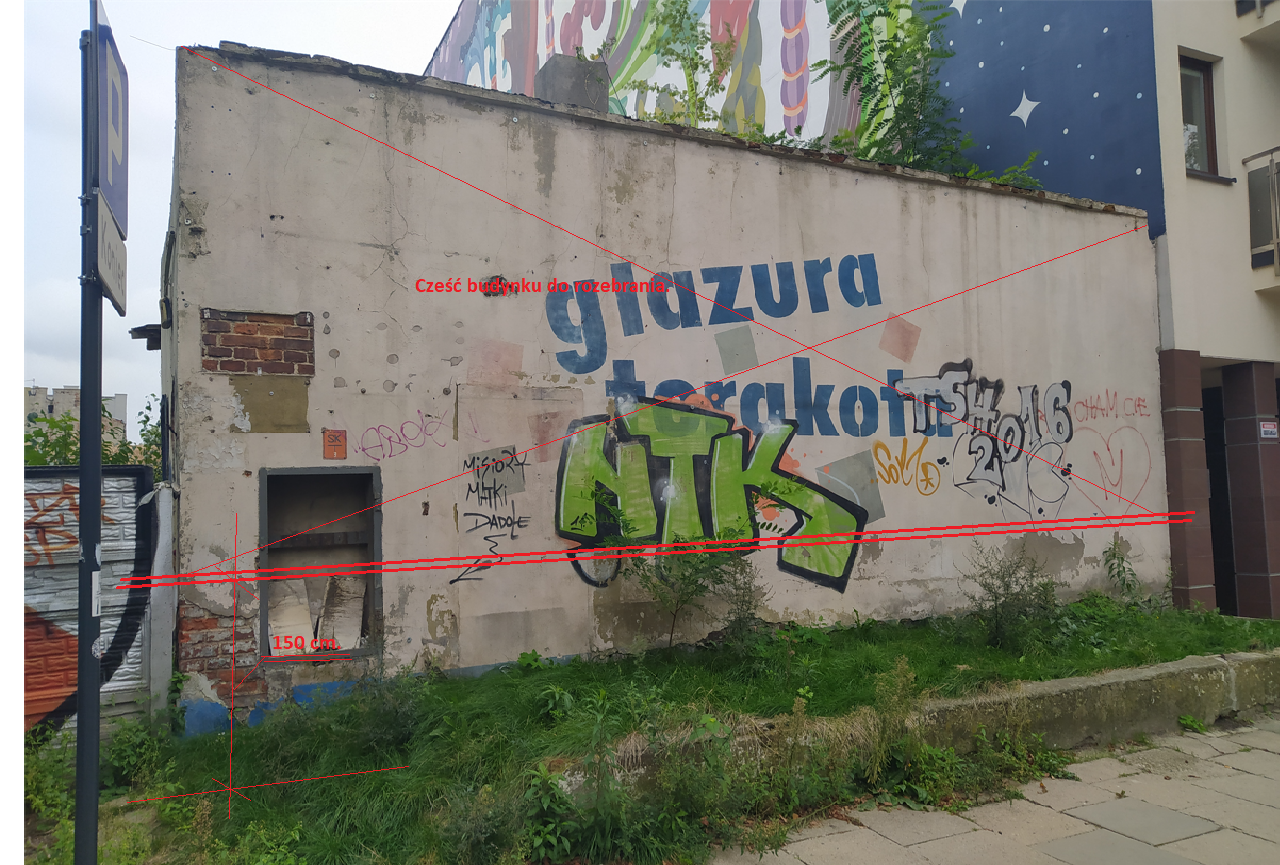 